KrishnaKrishna.340617@2freemail.com 	 Visa Status – Visit Visa  Cargo Supervisor Exceptionally experience as more than 15 years in this field of shipping corporation for the below proven leadership skills with functional area and developments Cargo documentation                         •    Labor training and development                       Safety and security                              •    Cost Containment and ReductionInternational Client Relationship        •    Loading and Unloading products Purchasing and Inventory Control        PROFESSIONAL EXPERIENCES  Jul 2015 – Jan 2017 :  Oryx & Delta Navigation, QatarPosition: On Board Cargo Supervisor (Anchorage & Jetty)Job Responsibilities Fully responsible for simultaneously attended and stay onboard as a agent representative for the whole Cargo operation Preparing all the documentation for the loading and unloading product and process Jetty Cargo Supervisor (Bulk & Container Terminal)As a labor in chargeMay 2012 – July 2013Worked as a Labor in charge jetty Cargo Supervisor (Bulk & Container Terminal) at                                                Adani  Hazira Port Pvt Ltd,  Hazira, Surat, India on behalf of Dhruv EnterpriseSep 2010 – Feb 2012Worked as a Labor in charge cum Jetty Cargo Supervisor at Adani Petronet (Dahej) Port Pvt Ltd, Dahej, India on behalf of Seastem Ltd.2000 – June 2010Simultaneously attended and stay onboard as a Agent representative for monitoring the Cargo operation andDone Mooring job Supervisor for project cargo at L&T Jetty, Surat, India on behalf of Overseas Maritime Agencies Pvt LtdJan 2003 – Sep 2010Worked as a Monitor cum In-Charge of  Equipment operator  and  Technician at                                                            ESSAR Project (I) Ltd, Hazira, Surat, IndiaNov 1999 – March 2003Worked as a onboard Cargo Supervisor at Ashwini Shipping Corporation, Magdalla port, Surat - India  Personal Details 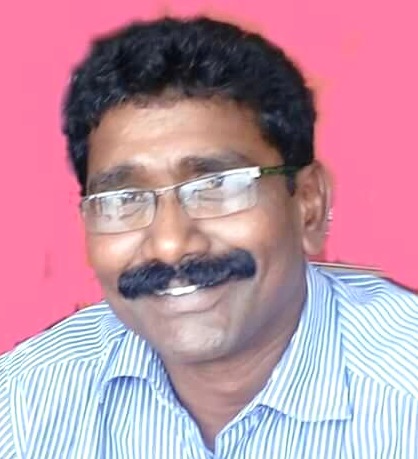 Marital Status        :      MarriedNationality             :       Indian , Christian Date of Birth          :      12th June 1967	Language Known  :       English, Hindi, Tamil & Gujarati (Moderate)Education Qualification : Higher secondary level References:Available upon request I hereby certify that the statements stated above are true and correct to the best of my knowledge and belief.